В соответствии с Указом Президента Российской Федерации от 18.05.2009 года №559 «О предоставлении гражданами, претендующими на замещение должностей федеральной государственной службы, и федеральными государственными служащими сведений о доходах, об имуществе и обязательствах имущественного характера», Федеральными законами от 25.12.2008 года №273 «О противодействии коррупции», от 02.03.2007 года №25-ФЗ «О муниципальной службе в Российской Федерации» 1. Утвердить прилагаемое Положение о предоставлении гражданами, претендующими на замещение должностей муниципальной службы и муниципальными служащими сведений о доходах, об имуществе и обязательствах имущественного характера.2. Признать утратившим силу постановление администрации Степнинского сельского поселения от 08.07.2015 года № 45 «Об утверждении Положения о предоставлении гражданами, претендующими на замещение должностей муниципальной службы, муниципальными служащими, входящими в реестр коррупционно опасных должностей в администрации Степнинского сельского поселения, сведений о доходах, об имуществе и обязательствах имущественного характера»3. Настоящее постановление разместить на официальном сайте администрации Степнинского сельского поселения в сети Интернет.4. Организацию выполнения настоящего постановления возложить на заместителя главы Степнинского сельского поселения Нассонову И.В.Глава Степнинского сельского поселения						               М.В.ПименовУтвержденопостановлением администрацииСтепнинского сельского поселения от «18»  декабря  2017г. №  60 Положениео представлении гражданами, претендующими на замещение должностей муниципальной службы, и муниципальными служащими сведений о доходах, об имуществе и обязательствах имущественного характера.1. Настоящее Положение о представлении гражданами, претендующими на замещение должностей муниципальной службы, и муниципальными служащими сведений о доходах, об имуществе и обязательствах имущественного характера (далее – Положение) определяет порядок представления гражданами, поступающими на муниципальную службу в администрацию Степнинского сельского поселения, и муниципальными служащими администрации Степнинского сельского поселения сведений о полученных ими доходах, об имуществе, принадлежащем им на праве собственности, и об их обязательствах имущественного характера, а также сведений о доходах супруги (супруга) и несовершеннолетних детей, об имуществе, принадлежащем им на праве собственности, и об их обязательствах имущественного характера (далее - сведения о доходах, об имуществе и обязательствах имущественного характера).2. Обязанность представлять сведения о доходах, об имуществе и обязательствах имущественного характера в соответствии с федеральными законами возлагается:1) на гражданина, претендующего на замещение должности муниципальной службы (далее - гражданин);2) на муниципального служащего, замещавшего по состоянию на          31 декабря отчетного года должность муниципальной службы, предусмотренную реестром коррупционно опасных должностей муниципальной службы Степнинского сельского поселения (далее – муниципальный служащий);3) на муниципального служащего, замещающего должность муниципальной службы, не предусмотренную реестром коррупционно опасных должностей муниципальной службы Степнинского сельского поселения, и претендующего на замещение должности муниципальной службы, предусмотренной этим реестром (далее - кандидат на должность, предусмотренную реестром).3. Сведения о доходах, об имуществе и обязательствах имущественного характера представляются в кадровую службу администрации Степнинского сельского поселения по утвержденной Президентом Российской Федерации форме справки:1) гражданами - при поступлении на муниципальную службу;2) кандидатами на должности, предусмотренные реестром, - при назначении на должности муниципальной службы, предусмотренные реестром коррупционно опасных должностей муниципальной службы Степнинского сельского поселения;3) муниципальными служащими, замещающими должности муниципальной службы, предусмотренные реестром коррупционно опасных должностей муниципальной службы Степнинского сельского поселения - ежегодно, не позднее 30 апреля года, следующего за отчетным.4. Гражданин, при назначении на должность муниципальной службы, и кандидат на должность, предусмотренную реестром, представляют:1) сведения о своих доходах, полученных от всех источников (включая доходы по прежнему месту работы или месту замещения выборной должности, пенсии, пособия, иные выплаты) за календарный год, предшествующий году подачи документов для замещения должности муниципальной  службы, а также сведения об имуществе, принадлежащем ему на праве собственности, и о своих обязательствах имущественного характера по состоянию на первое число месяца, предшествующего месяцу подачи документов для замещения должности муниципальной  службы (на отчетную дату);2) сведения о доходах, супруги (супруга) и несовершеннолетних детей, полученных от всех источников (включая заработную плату, пенсии, пособия, иные выплаты) за календарный год, предшествующий году подачи гражданином документов для замещения должности муниципальной  службы, а также сведения об имуществе, принадлежащем им на праве собственности, и об их обязательствах имущественного характера по состоянию на первое число месяца, предшествующего месяцу подачи гражданином документов для замещения должности муниципальной  службы (на отчетную дату).5. Муниципальный служащий представляет ежегодно:1) сведения о своих доходах, полученных за отчетный период               (с 1 января по 31 декабря) от всех источников (включая денежное содержание, пенсии, пособия, иные выплаты), а также сведения об имуществе, принадлежащем ему на праве собственности, и о своих обязательствах имущественного характера по состоянию на конец отчетного периода;2) сведения о доходах супруги (супруга) и несовершеннолетних детей, полученных за отчетный период (с 1 января по 31 декабря) от всех источников (включая заработную плату, пенсии, пособия, иные выплаты), а также сведения об имуществе, принадлежащем им на праве собственности, и об их обязательствах имущественного характера по состоянию на конец отчетного периода.6. Сведения о доходах, об имуществе и обязательствах имущественного характера, представляемые гражданами, претендующими на замещение должностей муниципальной службы, назначение на которые и освобождение от которых осуществляется главой Степнинского сельского поселения, а также представляемые муниципальными служащими, замещающими указанные должности муниципальной службы, представляются в кадровую службу администрации Степнинского сельского поселения.7. В случае если гражданин или муниципальный служащий обнаружили, что в представленных ими в кадровую службу администрации Пластовского муниципального района или в кадровую службу отраслевого (функционального) органа администрации Степнинского сельского поселения сведениях о доходах, об имуществе и обязательствах имущественного характера не отражены или не полностью отражены какие-либо сведения, либо имеются ошибки, они вправе представить уточненные сведения в порядке, установленном настоящим Положением.Гражданин может представить уточненные сведения в течение одного месяца со дня представления сведений в соответствии  с подпунктом 1 пункта 3 настоящего Положения. Кандидат на должность, предусмотренную реестром, могут представить уточненные сведения в течение одного месяца со дня представления сведений в соответствии  с подпунктом 2 пункта 3 настоящего Положения. Муниципальный служащий может представить уточненные сведения в течение одного месяца после окончания срока, указанного в подпункте 3 пункта 3 настоящего Положения.8. В случае непредставления по объективным причинам муниципальным служащим сведений о доходах, об имуществе и обязательствах имущественного характера супруги (супруга) и несовершеннолетних детей данный факт подлежит рассмотрению на Комиссии по соблюдению требований к служебному поведению муниципальных служащих и урегулированию конфликта интересов в администрации Степнинского сельского поселения.9. Проверка достоверности и полноты сведений о доходах, об имуществе и обязательствах имущественного характера, представленных в соответствии с настоящим Положением гражданином и муниципальным служащим, осуществляется в соответствии с законодательством Российской Федерации.10. Сведения о доходах, об имуществе и обязательствах имущественного характера, представляемые в соответствии с настоящим Положением гражданином и муниципальным служащим, являются сведениями конфиденциального характера, если федеральным законом они не отнесены к сведениям, составляющим государственную тайну. Эти сведения представляются главе Степнинского сельского поселения, наделенному полномочиями назначать на должность и освобождать от должности муниципальных служащих.11. Сведения о доходах, об имуществе и обязательствах имущественного характера, представленные в соответствии с настоящим Положением гражданином или кандидатом на должность, предусмотренную реестром, а также представляемые муниципальным служащим ежегодно, и информация о результатах проверки достоверности и полноты этих сведений                                                                                                                                                                                                                                                                                                                                                                                                                                                                                                                                                                                                                                                                                                                                                                                                                          приобщаются к личному делу муниципального служащего. В случае, если гражданин или кандидат на должность, предусмотренную реестром, представившие в кадровую службу администрации Степнинского сельского поселения справки о своих доходах, об имуществе и обязательствах имущественного характера, а также справки о своих доходах, об имуществе и обязательствах имущественного характера своих супруги (супруга) и несовершеннолетних детей, не были назначены на должность муниципальной службы, такие справки возвращаются указанным лицам по их письменному заявлению вместе с другими документами.12. Сведения о доходах, об имуществе и обязательствах имущественного характера муниципального служащего, его супруги (супруга) и несовершеннолетних детей размещаются на официальном сайте администрации Степнинского сельского поселения. 13. Муниципальные служащие, в должностные обязанности которых входит работа со сведениями о доходах, об имуществе и обязательствах имущественного характера, виновные в их разглашении или использовании в целях, не предусмотренных законодательством Российской Федерации, несут ответственность в соответствии с законодательством Российской Федерации.14. В случае непредставления или представления заведомо ложных сведений о доходах, об имуществе и обязательствах имущественного характера гражданин не может быть назначен на должность муниципальной службы, а муниципальный служащий освобождается от муниципальной должности или подвергается иным видам дисциплинарной ответственности в соответствии с законодательством Российской Федерации.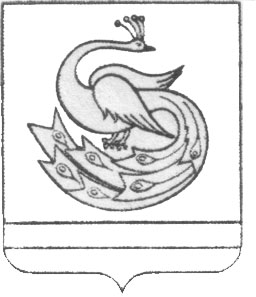 АДМИНИСТРАЦИЯ  СТЕПНИНСКОГО СЕЛЬСКОГО ПОСЕЛЕНИЯПЛАСТОВСКОГО МУНИЦИПАЛЬНОГО РАЙОНАЧЕЛЯБИНСКОЙ ОБЛАСТИПОСТАНОВЛЕНИЕ__________________________________________________________________________________________________« 18 » декабря 2017 г.                                                                           №  60АДМИНИСТРАЦИЯ  СТЕПНИНСКОГО СЕЛЬСКОГО ПОСЕЛЕНИЯПЛАСТОВСКОГО МУНИЦИПАЛЬНОГО РАЙОНАЧЕЛЯБИНСКОЙ ОБЛАСТИПОСТАНОВЛЕНИЕ__________________________________________________________________________________________________« 18 » декабря 2017 г.                                                                           №  60Об утверждении Положения о предоставлении гражданами, претендующими на замещение  должностей муниципальной службы, и муниципальными служащими  сведений о доходах, об имуществе и обязательствах имущественного характераОб утверждении Положения о предоставлении гражданами, претендующими на замещение  должностей муниципальной службы, и муниципальными служащими  сведений о доходах, об имуществе и обязательствах имущественного характера